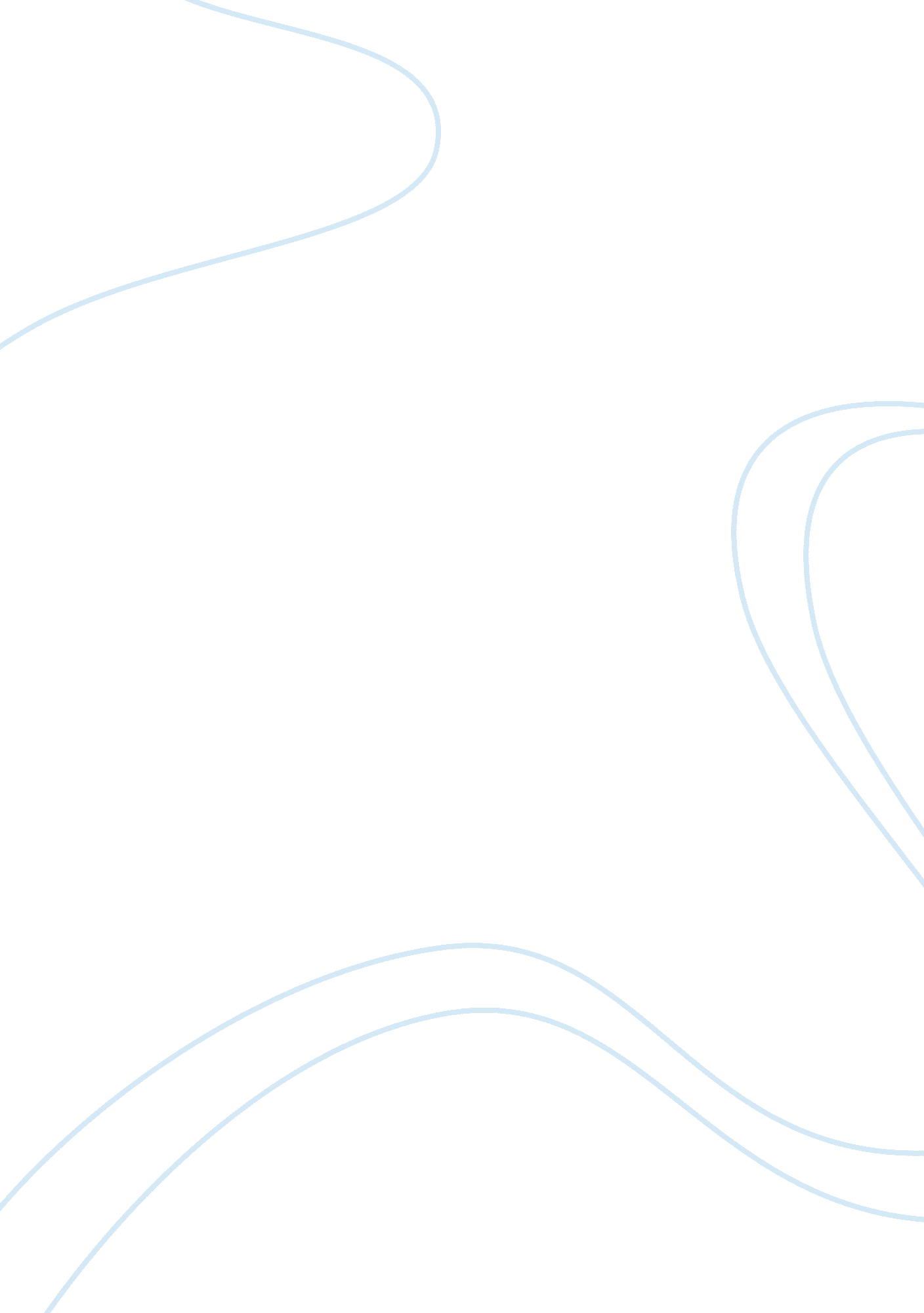 Speech to inform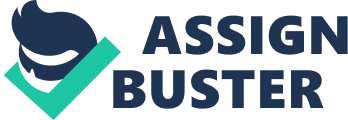 Outline - Car Accident Purpose- The purpose of my speech is to inform my audience about my car accident, more specifically, how it happened, my injuries, and how it has affected my life. 
Sources - Myself. HCMC Burn Unit in Minneapolis, Doctors, Nurses, Wright County Sherriff department and my family. 
Pattern of Arrangement- Topical 
Introduction- It was a great day and I was driving on my way back home from the beach. My friend and I were having a wonderful chat, unaware of what was going to happen next. The screeching of tire and a sound of an explosion was the only thing I could remember. The next time I opened my eyes, I was in HCMC Burn Unit. I felt like I died during the two weeks that I was in coma, and now, my life will be a totally different one. In a few minutes, I will be telling you what had happened on that fantastic day and how it turned to be a nightmare, yet a promise of a new day it has brought after waking up from that tragedy. 
Transition - What had happened on that day was like a breathtaking scenario in a movie. 
I. How it Happened 
A. Driving home from the beach 
1. Suddenly hit a tree 
2. Car rolled over 
3. Car caught fire 
B. Woke up at HCMC Burn Unit 
1. Unconscious for a long time 
2. Couldn't remember anything except the sound of the screeching tires 
3. Wright County Sheriff told me the details 
Transition - The excruciating pain brought me back to my consciousness. There was too much pain to bear with various surgeries I had to go through. 
II. Serious physical injuries I had to go through 
A. Left leg amputated 
B. 3rd burns over 50% of my body 
C. Left shattered wrist 
D. Degloved head closed head injury 
E. Broken back 
Transition - The physical pains were no more than painful than what the accident had done to me psychologically when I was already recovering. 
III. Psychological effect of the accident 
A. As a mother 
1. Doing the household chores was difficult 
2. Showing and keeping a good attitude to my son was too hard to bear amidst the physical pain 
B. As a family member 
1. My parents had to support me financially 
2. Their lifestyles have changed as I did. 
Transition - On the other hand, the accident taught me more than anyone could ever teach. 
IV. The accident taught me how to value life. 
A. Thankful to be given another meaningful life to live. 
B. Value relationship with my son. 
C. Learned to be cautious. 
D. Be more patient. 
Transition - I do not want to look back at the pains I and the horrible memories of this accident. I only want to cherish each day I have and the courage I gained from this tragic experience. 
Conclusion - The mere fact that I am still alive is already a great reason for me to be thankful for although each day means a challenge I need to overcome. I am a survivor and I know I can carry on. The experience has made me stronger not only for myself but for my family, especially for my son. 